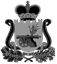 СОВЕТ ДЕПУТАТОВВЯЗЬМА - БРЯНСКОГО СЕЛЬСКОГО ПОСЕЛЕНИЯВЯЗЕМСКОГО РАЙОНА СМОЛЕНСКОЙ ОБЛАСТИРЕШЕНИЕот ________________                                                                                            № ____О внесении изменений в решение Совета депутатов Вязьма-Брянского сельского поселения Вяземского района Смоленской области № 42 от 11.11.2021 «Об утверждении Положения о муниципальном жилищном контроле в Вязьма – Брянском сельском поселении Вяземского района Смоленской области»В соответствии с пунктом 19 части 1 статьи 14 Федерального закона от 6 октября 2003 года № 131-ФЗ «Об общих принципах организации местного самоуправления в Российской Федерации», Федеральным законом от 31 июля 2020 года № 248-ФЗ «О государственном контроле (надзоре) и муниципальном контроле в Российской Федерации», Уставом Вязьма-Брянского сельского поселения Вяземского района Смоленской области,Совет депутатов Вязьма-Брянского сельского поселения Вяземского района Смоленской области РЕШИЛ:1. Внести в Положение о муниципальном жилищном контроле в Вязьма – Брянском сельском поселении Вяземского района Смоленской области, утвержденное решением Совета депутатов Вязьма-Брянского сельского поселения № 42 от 11.11.2021 года (в редакции решений Совета депутатов Вязьма-Брянского сельского поселения Вяземского района Смоленской области от 17.12.2021 № 59, от 29.03.2022 № 9, от 21.12.2022 № 51) следующие изменения:1) приложение № 1 изложить в новой редакции (прилагается).2. Настоящее решение опубликовать в газете «Вяземский вестник» и разместить на официальном сайте Администрации Вязьма-Брянского сельского поселения Вяземского района Смоленской области в информационно-телекоммуникационной сети «Интернет» (http://вязьма-брянская.рф/).Глава муниципального образованияВязьма-Брянского сельского поселенияВяземского района Смоленской области                                          В.П. Шайторова Индикаторы риска нарушения обязательных требований, используемые для определения необходимости проведения внеплановыхпроверок при осуществлении Администрацией Вязьма - Брянского сельского поселения Вяземского района Смоленской области муниципального жилищного контроля в Вязьма-Брянские сельские поселения Вяземского района Смоленской области Поступление в орган муниципального жилищного контроля в течение трех месяцев подряд двух и более протоколов общего собрания собственников помещений в многоквартирном доме, в котором есть жилые помещения муниципального жилищного фонда, содержащих решения по аналогичным вопросам повестки дня.Приложение решению Совета депутатов Вязьма – Брянского сельского поселения Вяземского района Смоленской областиот 11.11.2021 № 42(в редакции решений Совета депутатов Вязьма-Брянского сельского поселения Вяземского района Смоленской области от 17.12.2021 № 59, от 29.03.2022 № 9, от 21.12.2022 № 51)